Муниципальное бюджетное дошкольное образовательное учреждение«Детский сад №53» Проект   на тему:«8 Марта – Международный женский день»Подготовительная группа                                                                                                   Выполнила                                                                                               Глаголева Н.В.                                                                                             Гузикова Е.А.Арзамас, 2016гПроект «8 марта» для детей подготовительной группы Проект реализовался со 24 февраля по 4 марта.Цель проекта: Способствовать воспитанию бережного отношения к самым близким людям, формированию потребности радовать их добрыми делами, привлечь к изготовлению подарков для женщин.Задачи:Сформированы основные физические качества и потребность в двигательной активности;соблюдать элементарные правила здорового образа жизни; способствовать к самостоятельным действиям, побуждать к проявлению к познанию нового, неизвестного.Продолжать обобщать знания детей о празднике «8 Марта», познакомить с историей возникновения праздника. Коммуникация: Продолжать знакомить с новыми произведениям по данной теме. Совершенствовать навык адекватно использовать вербальные и невербальные средства общения, владеть диалогической речью и конструктивными способами взаимодействия с детьми и взрослымиПобуждать откликаться на эмоции близких людей, умение переживать за свою команду, достойно встречать поражение.Участники проекта: воспитанники подготовительной группы (6 - 7лет, родители, воспитатель группы.Тип проекта: познавательныйПо количеству участников: коллективный.По продолжительности: краткосрочный.Актуальность проекта: В современном мире гендерное воспитание детей уходит на задний план. Это связано с часто сталкиваемой проблемой - воспитание детей в неполноценных семьях, где ребенок не видит взаимоотношений мужчины и женщин, поэтому расширение гендерного представления у дошкольников становится одной из важных задач при посещении ребенком ДОУ. Из выше сказанного можно сделать вывод, что формирование у мальчиков представлений о том, что мужчина должен внимательно и уважительно, относится к женщинам, становится актуальным. Анализируя выше сказанное, подвело к создания проекта направленное на формирования бережного и чуткого отношения к самым близким людям, потребности радовать близких добрыми делами, а так же в преддверии праздника 8 марта.Для родителей:• Наглядная информация для родителей, « История возникновения праздника».Мероприятия проекта:1. ПОДГОТОВИТЕЛЬНЫЙ ЭТАП.• Подбор иллюстраций и фотоматериала - стенда.• Беседа с детьми о весне и весенних праздниках.• Изучение методической литературы• Информирование участников о цели проекта.2. ОСНОВНОЙ ЭТАП. • Рассматривание картинок и фотографий с изображением разных видов женских профессий.• Дидактическая игра: «Мамины помощники», «Профессии».• Беседы: «История возникновения праздника 8 Марта», «О чем мечтают наши мамы», «Женские профессии», «Мамы всякие важны, мамы всякие нужны»• Сюжетно-ролевые игры: «Семья», «дочки - матери», «Магазин» и т. д.• Чтение и заучивание стихов о маме, бабушке (женском дне)• Создание рисунков « Я и мама»Подарок маме « Цветок»Лепка из соленого теста «Подсвечник в подарок»Лепка «Тюльпан для бабушке»Лепка «Цветы в вазе»Для родителей:Консультация: «Мамин День»ИТОГОВЫЙ ЭТАП.• Утренник посвященный 8 марта1.Расскажите ребенку о празднике 8-е марта: кого поздравляют в этот день, почему его называют "Мамин день". Помогите запомнить информацию. 
2.Научите ребенка словам поздравления для того, чтобы он сказал их в этот день сестре, бабушке, маме и т.д. 
3.Попросите ребенка рассказать, как он помогает бабушке, маме (рассказ из личного опыта). 
4.Упражнение "Подбери признак" на согласование прилагательных с существительными и на активизацию словаря.
Мама (какая?) - ...
Сестренка (какая?) - ...
Бабушка (какая?) - ... 
5.Упражнение "Назови ласково" на образование существительных с помощью уменьшительно-ласкательных суффиксов.
Мама - мамочка, мамулечка, мамуля, мамуленька, матушка...
Бабушка - ...
Сестра - ...
Тетя - ...
6. Побеседовать с ребенком о женских профессиях (врача, портнихи, учительницы, повара, продавца, парикмахера);-прочитать и обсудить стихотворение С. Маршака «А что у вас?» (ребенок должен запомнить названия женских профессий).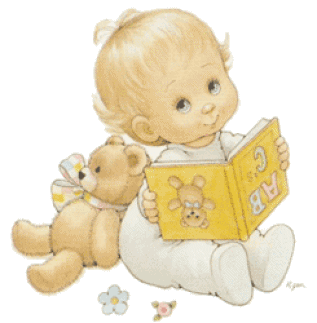 Упражнение для пальчиков на развитие мелкой моторики.Как у нас семья большая да веселая,
(ритмичные хлопки в ладоши и удары кулачками попеременно) 
Два у лавки стоят,
(загнуть большие пальцы на обеих руках) 
Два учиться хотят,
(загнуть указательные пальцы на обеих руках) 
Два Степана у сметаны объедаются,
(загнуть средние пальцы) 
Две Дашки у кашки питаются,
(загнуть безымянные пальцы) 
Две Ульки в люльке качаются.
(загнуть мизинцы)Развитие слуховой памяти, внимания.
Выучить стихотворение (любое на выбор).
Мамин день
Г. Виеру
Вот подснежник на поляне,
Я его нашел.
Отнесу подснежник мама,
Хоть и не расцвел.
И меня с цветком так нежно
Мама обняла,
Что раскрылся мой подснежник
От ее тепла. 
Мама
Я. Аким
Мама, так тебя люблю,
Что не знаю прямо!
Я большому кораблю 
Дам названье "МАМА"! 
Мамин день
Е. Благинина
Все хожу, все думаю, смотрю:
"Что я завтра маме подарю?
Может, куклу? Может быть, конфет?"
Нет!
Вот тебе, родная, в твой денек
Аленький цветочек-огонек.Всеми любимый праздник восходит к традиции Древнего Рима 1 века до нашей эры. Считалось, что богиня Юнона, супруга великого Юпитера, была наделена большой властью, обладала огромными возможностями. Юнона почиталась в каждом доме, ей приносили дары при вступлении в брак и при рождении ребёнка.  Самым радостным для женской половины Рима был праздник 1 Марта, посвящённой этой богине и называвшийся Матронами. Это был праздник не только для почтенных римлянок, но и для рабынь, работу которых в этот день выполняли мужчины-рабы. Мужчины 1 Марта дарили жёнам и подругам щедрые подарки, не обходили вниманием служанок. Первый международный женский день 8 Марта был установлен в Копенгагене в 1910 году на 2-й Международной Конференции, в которой участвовали более 100 женщин-социалисток из 17 стран. Впервые праздник отмечали в 1911 году в Германии, Австрии, Швейцарии, Дании 19 марта. В России Международный женский день первый раз праздновали в 1913 году в Петербурге. Одно из самых мощных выступлений женщин прошло в Петрограде 7 марта 1917 г. А в 1976г. Международный женский был официально признан ООН. Сегодня 8 Марта – это праздник любви и красоты. 8 Марта все мужчины поздравляют бабушек, мам, жён, сестёр и подруг. Лучшим подарком в этот день (как и во все остальные!), конечно, станут цветы! А весёлые игры поднимут настроение! Игры с мамами и девочками:1.«Кто быстрее соберёт и разберёт мясорубку с завязанными глазами, мама или папа?»2.«Чей нос лучше?» - определить по запаху, что находится в мешочках.3.«Принцесса на горошине» – без помощи рук определить и назвать предмет, на котором сидишь.4.«Кто быстрее завяжет бант кукле?».8 Марта – это 23 февраля по старому стилю.Так что с праздником, мужчины! Предлагаем вам несложные рецепты блюд, с которыми вы Быстро  и с успехом справитесь, радуя своих женщин. Салат «Мимоза». Приготовить: банку рыбных консервы, 3 варёных яйца, 2 варёных моркови, лук, майонез. На большую тарелку выложить из банки рыбу, размять её вилкой, посыпать нарезанным луком и смазать майонезом. Сверху выложить натёртую на тёрке морковь и залить майонезом. Отдельно натереть белки и посыпать на морковь. Сверху насыпать натёртые желтки (как цветы мимозы). Резать салат, как торт, не нарушая слои. Десерт «Лакомка». Мороженое подать в вазочке, посыпать орешками и полить сиропом.С праздником Вас, дорогие женщины!!!Происхождение праздника 8 мартаМногих интересует, откуда произошло 8 марта. Из истории известно, что возник он в связи с борьбой женщин за свои права. Впервые собрались представительницы обувных, текстильных, швейных фабрик в Нью-Йорке именно 8 марта. А произошло это в 1857 году, когда условия труда женщин были чрезвычайно тяжелыми: работали они по 16 часов, при этом тяжелейший труд оценивался очень низко – женщины получали только часть от той суммы, которая полагалась за ту же работу мужчинам. Именно поэтому главные требования работниц сводились к тому, чтобы рабочий день (с тяжелейшими условиями) длился не более 10 часов, а заработная плата была такой же, как у мужчин. Многочисленные манифестации привели к тому, что некоторые требования были выполнены, в том числе введен более короткий рабочий день. В те годы в США повсеместно образовывались профсоюзы. Одним из последствий манифестаций, которые прошли восьмого марта 1857-го года, было образование профсоюза, членами которого стали исключительно женщины. Кроме того, с этого момента женщины начали требовать, чтобы им предоставлялись избирательные права.История праздника 8 марта в РоссииПрошло более 60 лет до того момента, когда Клара Цеткин на  2-й Международной конференции, собравшей в 1919 году женщин-социалисток, предложила праздновать 8-е марта как  женский день на международном уровне. В то время он ассоциировался с борьбой женщин за свое равноправие. Призыв Клары Цеткин привел к тому, что во многих странах женщины начали борьбу против нищенского существования. Они отстаивали право на труд и достойную оплату. С 1911 года 8 марта празднуют в Дании, Германии, Швейцарии, Австрии. А в России праздник отмечался впервые в 1913 году. По этому случаю было подготовлено прошение на имя градоначальника Петербурга, в котором мероприятие было названо очень своеобразно – как научное утро,  посвященное женскому вопросу. Получив разрешение, полторы тысячи человек собрались 2 марта на Калашниковой хлебной бирже, чтоб обсудить насущные вопросы. Самыми важными были такие:  обеспечение материнства, право голоса, дороговизна жизни.В 1917 годы российские женщины собрались на улицах городов, провозглашая следующий лозунг: «Хлеба и мираПо заявлению временного правительства, женщинам России с этого момента было гарантировано избирательное право. 